МУНИЦИПАЛЬНОЕ  БЮДЖЕТНОЕ ДОШКОЛЬНОЕ ОБРАЗОВАТЕЛЬНОЕ  УЧРЕЖДЕНИЕ ДЕТСКИЙ САД ОБЩЕРАЗВИВАЮЩЕГО ВИДА № 33 
СТАНИЦЫ НОВОПЛАТНИРОВСКОЙ 
МУНИЦИПАЛЬНОГО ОБРАЗОВАНИЯ ЛЕНИНГРАДСКИЙ РАЙОНБелова Анастасия Алексеевна, воспитатель МБДОУ № 33Изготовление оберега –кукла «Пеленашка».Задачи. Включить детей в творческую деятельность, требующую проявления  повышенной концентрации внимания и координации движений; освоение приемов изготовления тряпичной куклы;Формировать умения и навыки при выполнении самостоятельных работ.Развивать мелкую моторику рук;Развивать мышление, внимание, память, фантазию, художественное и цветовое восприятие;Формировать творческую активность, самостоятельность, трудолюбие.Воспитывать усидчивость, аккуратность, позитивное отношение к творчеству;Создать благоприятную эмоционально-комфортную атмосферу для раскрытия творческого потенциала обучающихся.Инструменты и материалы. Квадратный лоскуток размером  10х10 см. - по количеству детей.Квадратный лоскуток размером  12х12 см. -по количеству детей.Квадратный лоскуток размером 14х14 см.- по количеству детей.Квадратный лоскуток размером 16х16 см.- по количеству детей.Шарик из синтепона – по количеству детей.Нитки мулине красного, белого цветов.История куклы-мотанки «Пеленашка»Оберег Пеленашка возник благодаря верованиям и традициям древних славян. Они считали, что на протяжении всей жизни всякий человек подвержен воздействию злых духов. Чтобы уберечь себя и близких от неприятностей – болезней-неудач, наши предки обращались за помощью к светлым богам и создавали специальные обереги со славянскими обережными символами.Поэтому славяне и изготавливали особую мотанку для защиты младенцев. Пеленашка выполняла одну единственную задачу, но очень важную, ведь славяне с почтением относились к традиции продолжения рода. Ценили семью.Лялька помогала отводить всякий негатив от малышей: дурной глаз, недобрые слова, козни темных сущностей. Все это обходило обладателя такой куколки стороной, не касаясь его.Этот оберег для ребенка имеет одну особенность – он не отражает негатив от хозяина, а берет его на себя. По этой причине куклу нужно время от времени заменять на новую. Насобирав в себя много гадости, она уже не сможет так же хорошо, как и прежде, отводить сглаз и порчу.Узнав о мотанке подробнее, ребята захотели сделать таких же кукол.Ход работы.Для начала приготовим все необходимое.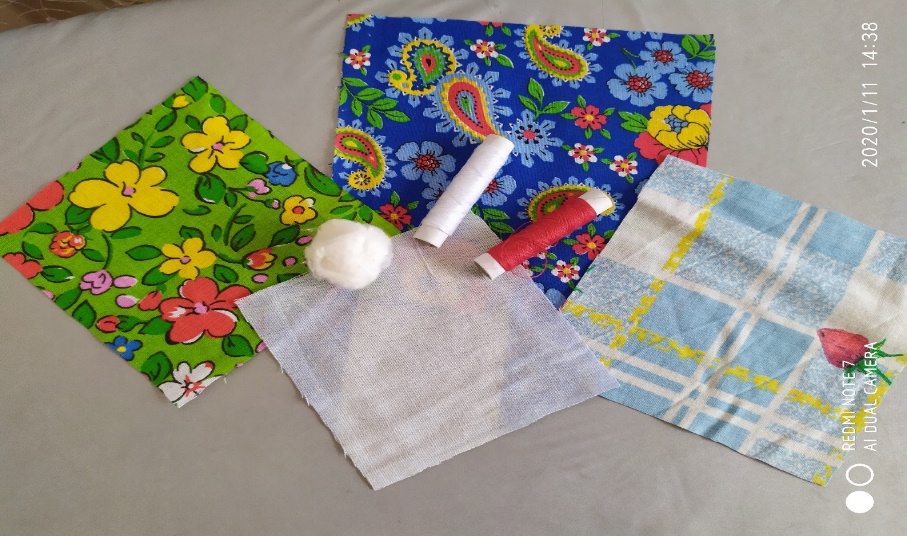 В середину квадратного лоскутка размером 10х10 см кладем шарик из синтепона. Собираем лоскуток в узел, формируя голову пеленашки. Фиксируем нитками.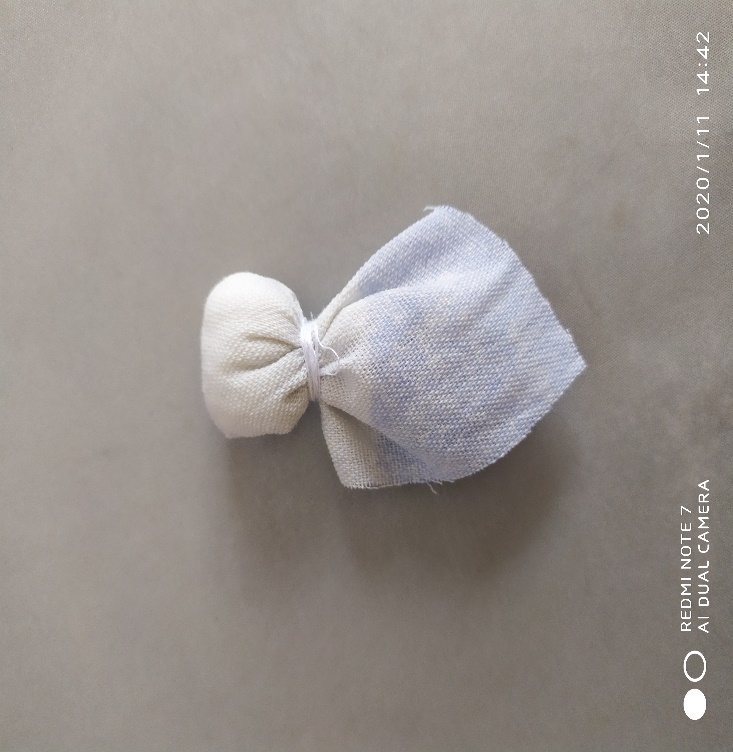 Берем квадратный лоскуток размером 12х12 см. Противоположные линии лоскутка слаживаем к средней линии лоскутка, затем слаживаем лоскуток пополам.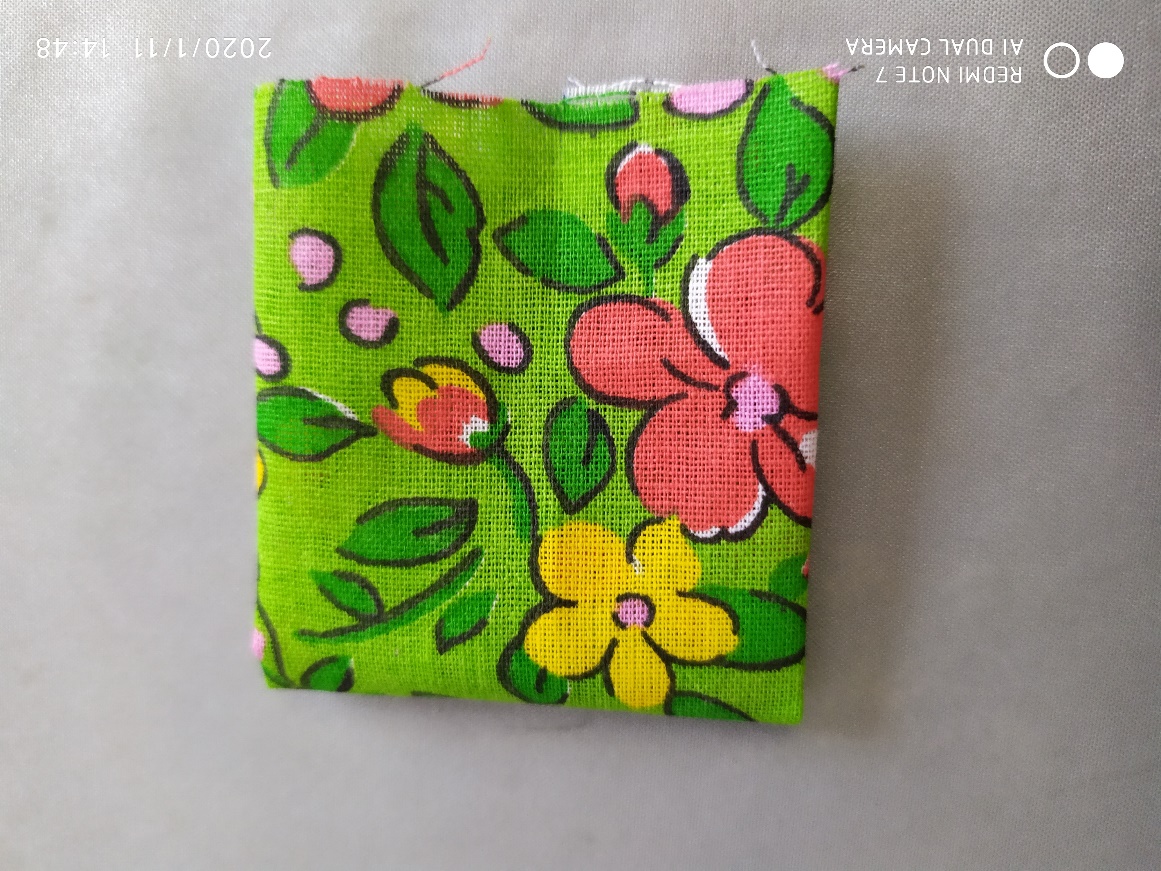 Получившимся прямоугольником туго обматываем тело пеленашки. Фиксируем нитками.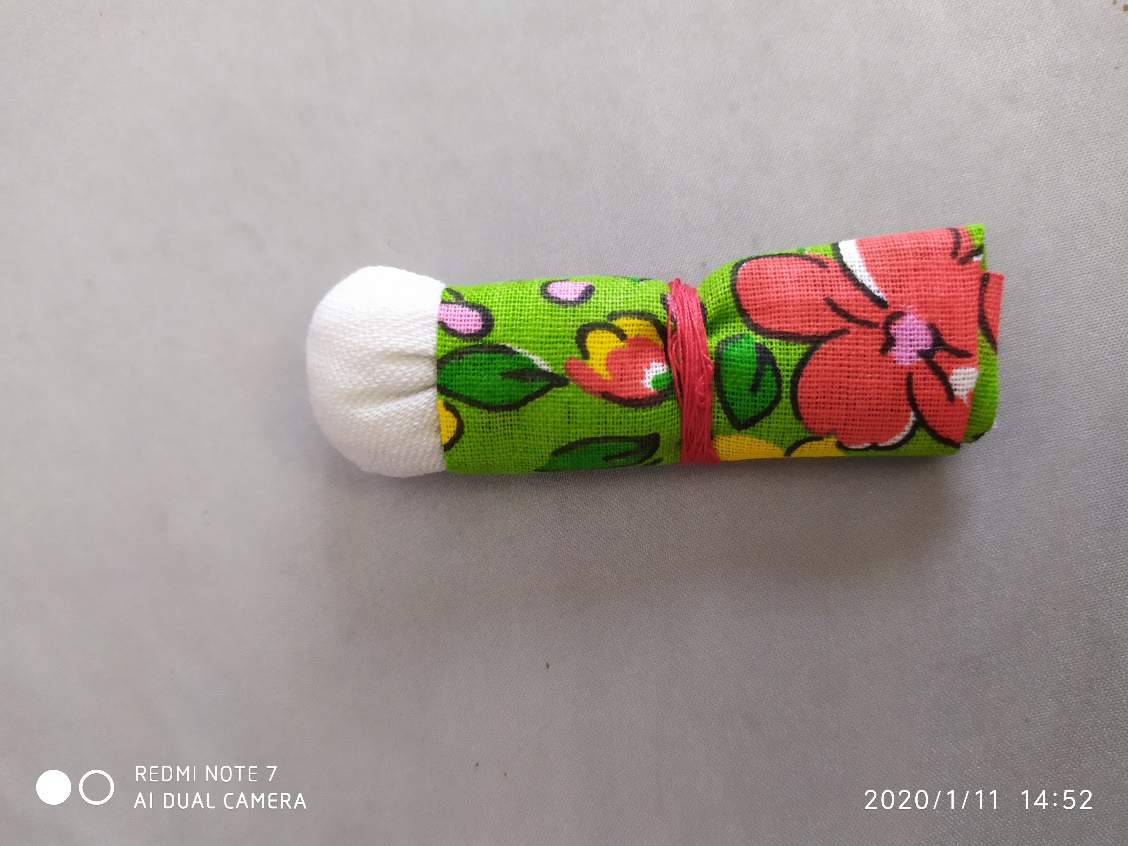 Из лоскутка размером 14х14 см. делаем косынку. Фиксируем нитками.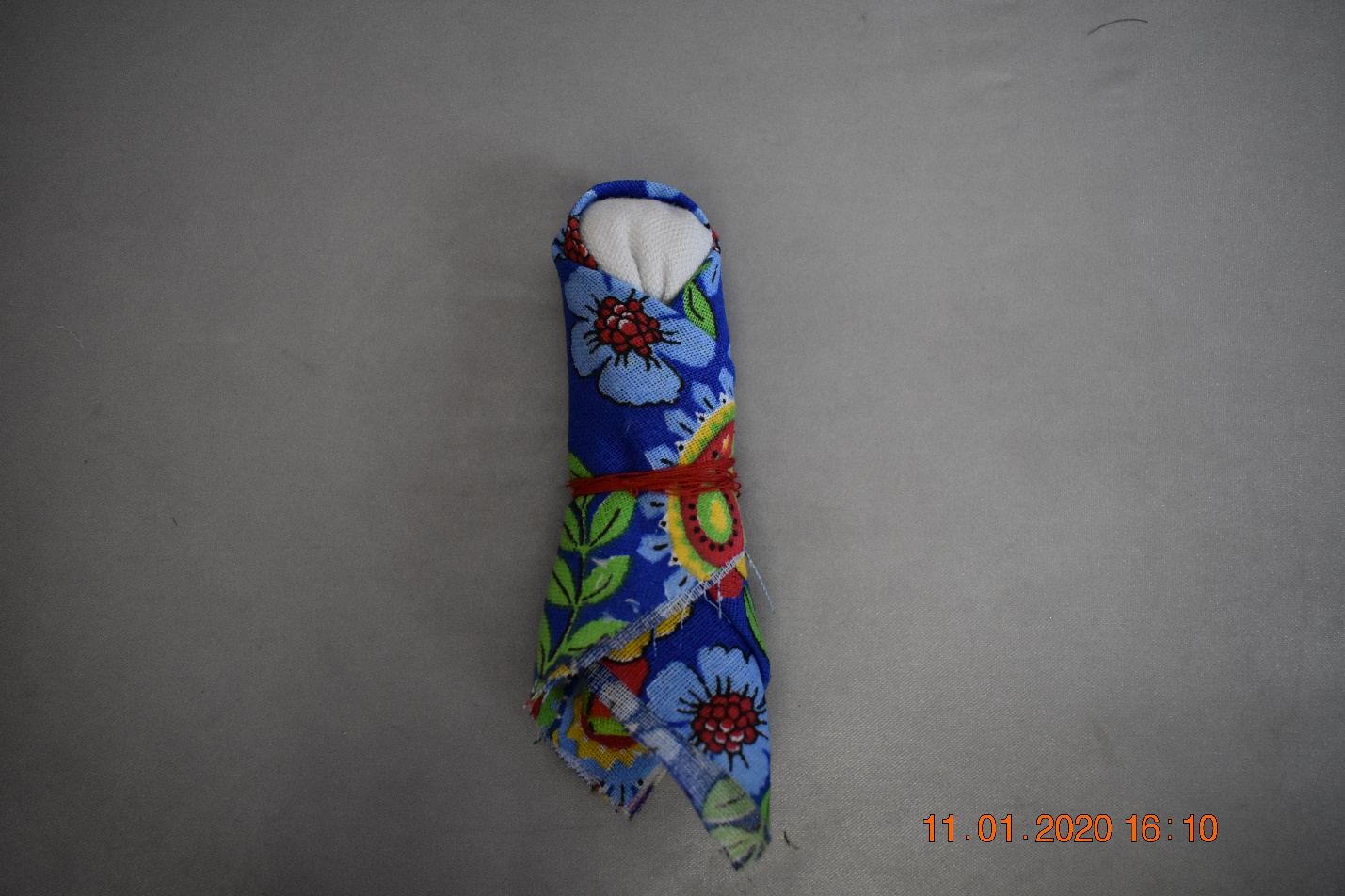 Квадратным лоскутком размером 16х16 см. пеленаем куклу. Фиксируем нитками.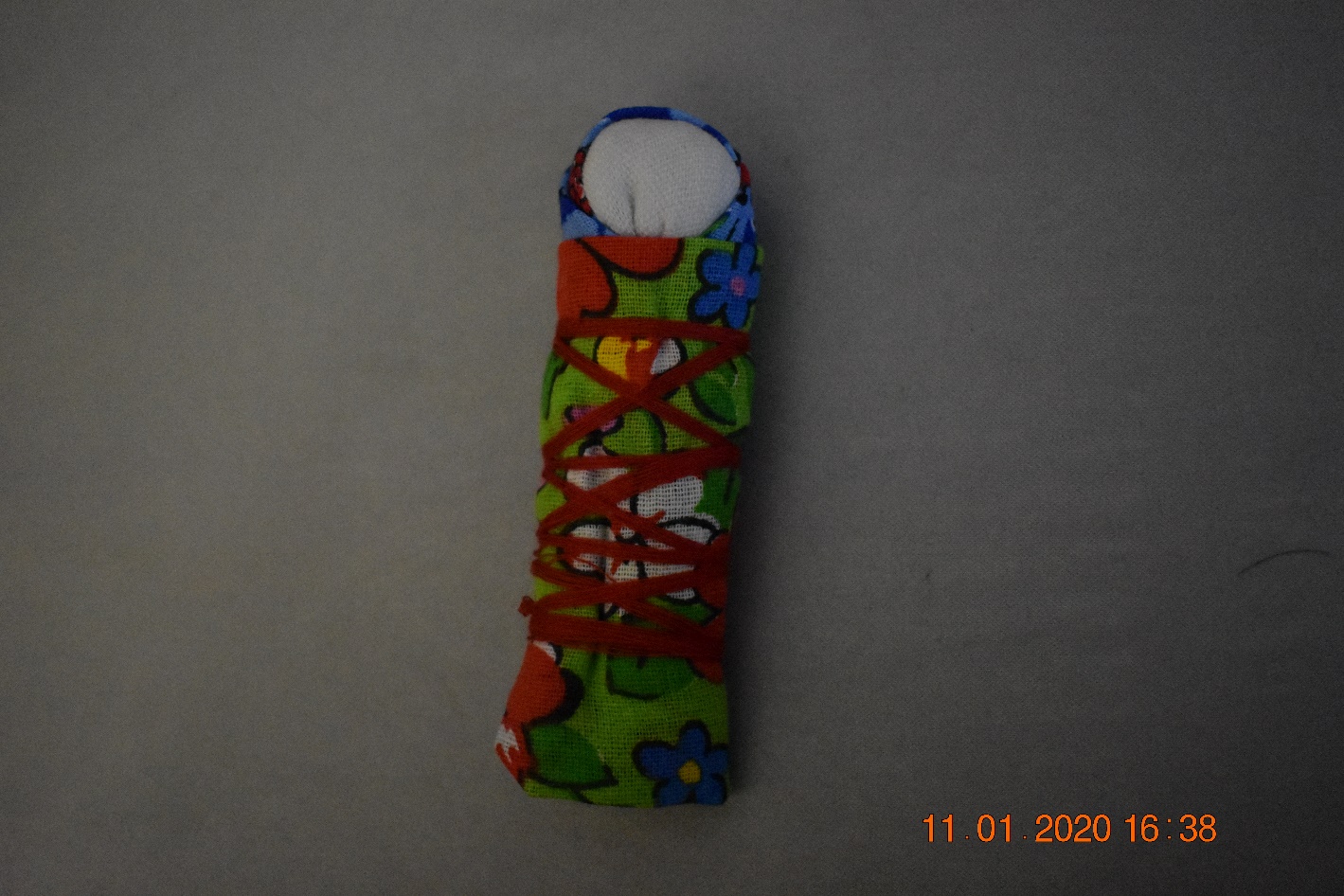 Кукла – мотанка «Пеленашка» готова!